IV Corrida e Caminhada Solidária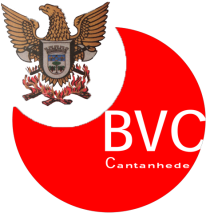 Bombeiros Voluntários de Cantanhede 18 junho 2017                                      Ficha de Inscrição   		O pagamento poderá ser efetuado para o NIB 004530204025322204759, sendo obrigatório envio de comprovativo para marketing@bvc.ptNome: Nome: Nome: Nome: Nome: Nome: Nome: Nome: Nome: Morada: Morada: Morada: Morada: Morada: Morada: Localidade:Localidade:Localidade:Telefone.: Telefone.: Telefone.: Telefone.: Telefone.: Telefone.: Email:Email:Email:T-shirt:S  S  M  M  L L XL Fase da inscrição:Fase da inscrição:Até 2 de junho4€/pessoaAté 2 de junho4€/pessoaDe 3 a 9 junho5€/pessoaDe 3 a 9 junho5€/pessoaDe 3 a 9 junho5€/pessoaDe 10 a 18 junho6€/pessoaDe 10 a 18 junho6€/pessoa